Первенство г. Челябинска по спортивному туризму на дистанции – пешеходнойсреди учащихся образовательных организаций«УТВЕРЖДАЮ»Главный судья _____________ (                                                        )«____» __________ 2022гУСЛОВИЯ ДИСТАНЦИИ ПЕШЕХОДНАЯ – КОРОТКАЯ (спринт), 3 КЛАСС ПЕРЕЧЕНЬ ЭТАПОВ, ПАРАМЕТРЫ, ОБОРУДОВАНИЕ И УСЛОВИЕ ПРОХОЖДЕНИЯ
Дистанция проходиться в 2 круга.

СТАРТ  1 КругРасстояние до блока этапов 1-2: 150 м.Блок этапов 1-2: Подъем по навесной переправе – Спуск по перилам  КВ – 8 мин 

Этап 1. Подъем по навесной переправе.Параметры этапа:Оборудование этапа: Судейские перила.ИС – БЗ. ЦС – ОЗ. ТО - 2 карабина.Действия: Движение по п.7.9. Обратное движение: По перилам этапа по п.7.10. с самостраховкой на свои перила (спуск)Этап 2. Спуск по перилам.
Параметры этапа:Оборудование этапа: ИС – ОЗ. ТО - 2 карабина.ЦС – БЗ.Действия: Организация перил по п. 7.6. Движение по п.7.10.  Снятие перил п. 7.6.15.Обратное движение: По перилам этапа с самостраховкой по п. 7.10.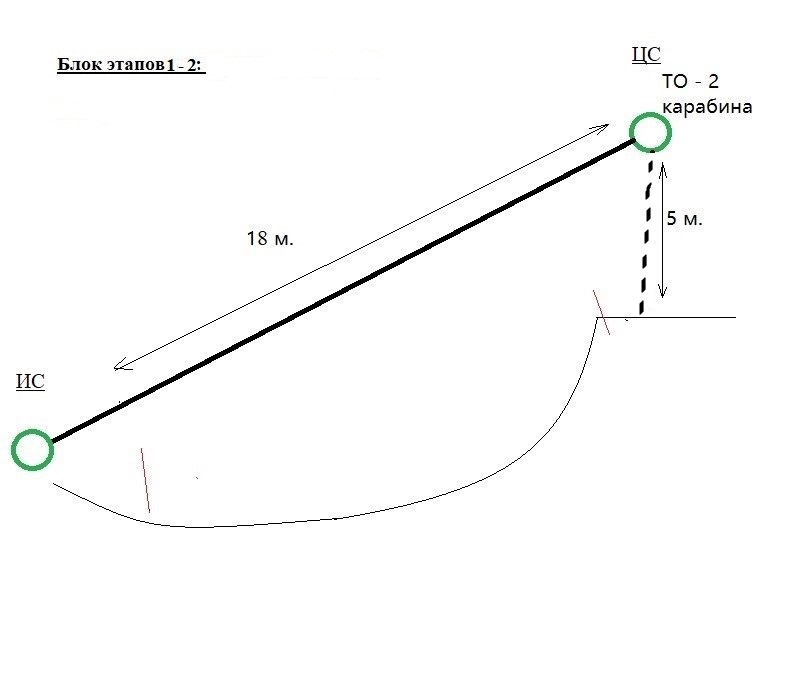 Расстояние до этапа 3: 100 м.
Этап 3. Навесная переправа.  КВ –   3 мин
Параметры этапа:Оборудование этапа: Судейские перилаИС – БЗ. КЛ. ЦС – БЗ. КЛ. Действия: Движение по п.7.9.Обратное движение: По перилам по п.7.9.Расстояние до этапа 4: 190 м.Этап 4. Переправа методом "вертикальный маятник". КВ –  1  мин 
Параметры этапа:Оборудование этапа: Судейские перилаИС – БЗ. КЛ. ЦС – БЗ. КЛ. Действия: Движение по п.7.15 (крепление жумаром).Обратное движение: По нитке этапа.Расстояние до этапа 5: 410 м.2 КругЭтап 5. Переправа по бревну методом «Горизонтальный маятник» КВ – 6          минПараметры этапа:Оборудование этапа: Судейские перила для подстраховки. ИС – ОЗ. КЛ. ТО 1 – карабин ЦС – БЗ. КЛ. 
Действия: Организация перила п. 7.6. Движение по п. 7.14. Снятие перил по п. 7.6.15.Перед началом движения по бревну участник должен подключиться длинной самостраховкой к судейским страховочным перилам! Судейские страховочные перила нагружать запрещено!    Обратное движение: По судейским страховочным перилам по п.7.8 Расстояние до этапа 6: 150 м.Этап 6. Переправа по параллельным перилам с наведением верхних перил. КВ –  6 мин
Действия участника: 
1) Закрепляет верхние перила этапа на ТО2.
2) Переходит по нитке этапа на ИС. 
3) Проходит этап по условиям.Параметры этапа:Оборудование этапа: Нижние судейские перилаИС – БЗ. КЛ. ТО 1 – карабин, бревноЦС – БЗ. КЛ. ТО 2 - бревноДействия: Организация перила п. 7.6. Движение п.7.8. Снятие перил п. 7.6.15.  Обратное движение: По перилам по п.7.8. При отсутствии перил, по нитке этапа. 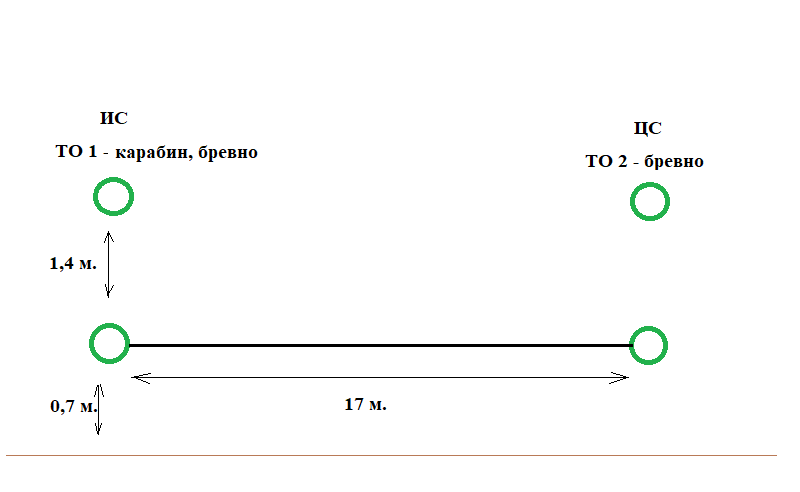 Расстояние до финиша: 400 м.ФИНИШНачальник дистанции ______________ 24 апреля  2022 г.РФ, Челябинск Общая характеристика дистанцииОбщая характеристика дистанцииДлина дистанции: 1400 мОКВ: Суммарный перепад высот: 0Система оценки: штрафнаяКоличество технических этапов: 6Длина этапаКрутизна18 м300 Длина этапаКрутизна5 м900 Длина этапаРасстояние от ЦС до ОЗ15 м.1 мДлина опасной зоныВысота крепления перил3 м6 мДлина этапаДлина бревна 9 м9 мДлина этапаРасстояние от ИС до ОЗРасстояние от ЦС до ОЗ17 м1 м1 м